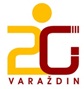 			Druga gimnazija Varaždin			Hallerova aleja 6a,  42000 VaraždinKLASA: 112-02/22-01/2URBROJ: 2186-145-01-22-57Varaždin, 8. travnja 2022.Na temelju članka 10. Pravilnika o načinu i postupku zapošljavanja u Drugoj gimnaziji Varaždin, Povjerenstvo  za procjenu i vrednovanje kandidata za radna mjesta administrativnog/e radnika/ce (20 sati ukupno tjedno) i računovodstvenog/e radnika/ce (20 sati ukupno tjedno) - 1 izvršitelj, neodređeno vrijeme, objavljuje POZIV ZA PROCJENU I VREDNOVANJE KANDIDATA koji su dostavili potpunu i pravodobnu prijavu te ispunjavaju formalne uvjete natječaja za radna mjesta administrativnog/e radnika/ce (20 sati ukupno tjedno) i računovodstvenog/e radnika/ce (20 sati ukupno tjedno) - 1 izvršitelj, neodređeno vrijeme koji je bio objavljen na mrežnoj stranici i oglasnoj ploči Hrvatskog zavoda za zapošljavanje i Druge gimnazije Varaždin od 16. ožujka 2022. do 24. ožujka 2022. godine.Povjerenstvo poziva dolje navedene kandidate prema početnim slovima prezimena i imena (inicijali) na pisanu provjeru (testiranje) na kojem će se vrednovati stručna znanja, sposobnosti i vještine. Kandidati mogu ostvariti od 0 do 10 bodova.Datum i mjesto: 13. travnja 2022. godine u  Drugoj gimnaziji Varaždin, Hallerova aleja 6a, Varaždin, učionici 37 s početkom u 8.00 sati prema dolje navedenom redoslijedu:Kandidat koji ne pristupi postupku vrednovanja, ili kandidat koji pristupi nakon početka vremena određenog za početak testiranja, ne smatra se kandidatom u postupku natječaja.Nakon obavljenog testiranja (pisane provjere), Povjerenstvo utvrđuje rezultat testiranja za svakog kandidata koji je pristupio testiranju. Poziv kandidatima na razgovor (intervju) Povjerenstvo će objaviti na web stranici Škole http://gimnazija-druga-vz.skole.hr/ 13. travnja 2022. do 13.00 sati.Pravila testiranja objavljena su u Obavijesti o području, odnosno sadržaju i načinu vrednovanja kandidata te pravnim i drugim izvorima za pripremanje kandidata za vrednovanje. Povjerenstvo za procjenu i vrednovanje kandidata:R. br.PREZIME I IME KANDIDATA (inicijali)M. S.V. B.K. M.K. S.L. V.Ž. S.K. E.M. J. V. I. L. M.J. D. P. K.T. M.B. S.H. L.S. A.P. V. (1991.)P. R.K. V.Š. V. (1967.)M. M.P. V. (1981.)I.S.Š. V. (1991.)M. V.N. K. N.F. A. 